Envío de NewsletterInformación básica de la organización(omite si ya eres cliente)Nombre de la organización: Dirección: Sitio web: Enlace al logo: Enlace al manual de marca (si tiene): Teléfono: LinkedIn: Facebook: Instagram: TikTok: Información adicional del NewsletterTítulo del Newsletter que verán tus clientes: Fecha de envío: Hora de envío: Enlace a la base de datos a la que quieres enviar el Newsletter (puedes utilizar una copia de esta plantilla si aún no tienes una): Conoce nuestra política de privacidadSelecciona el estilo que más te gusta para que utilicemos de inspiración. 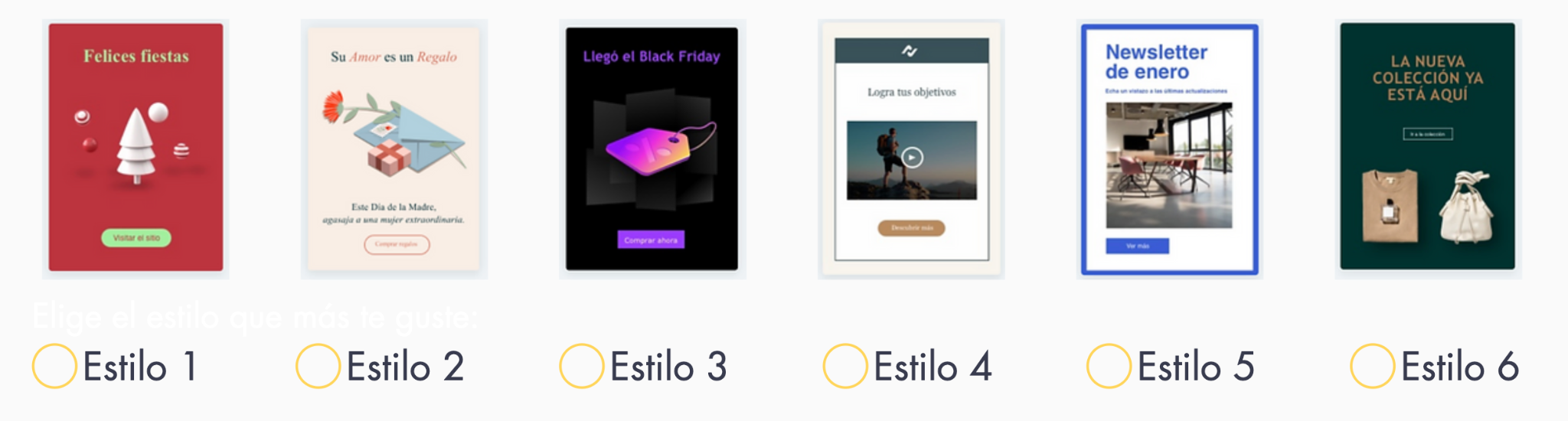 Selecciona una de estas opciones  Si tienes déjanos algunos ejemplos que quisieras que utilizáramos: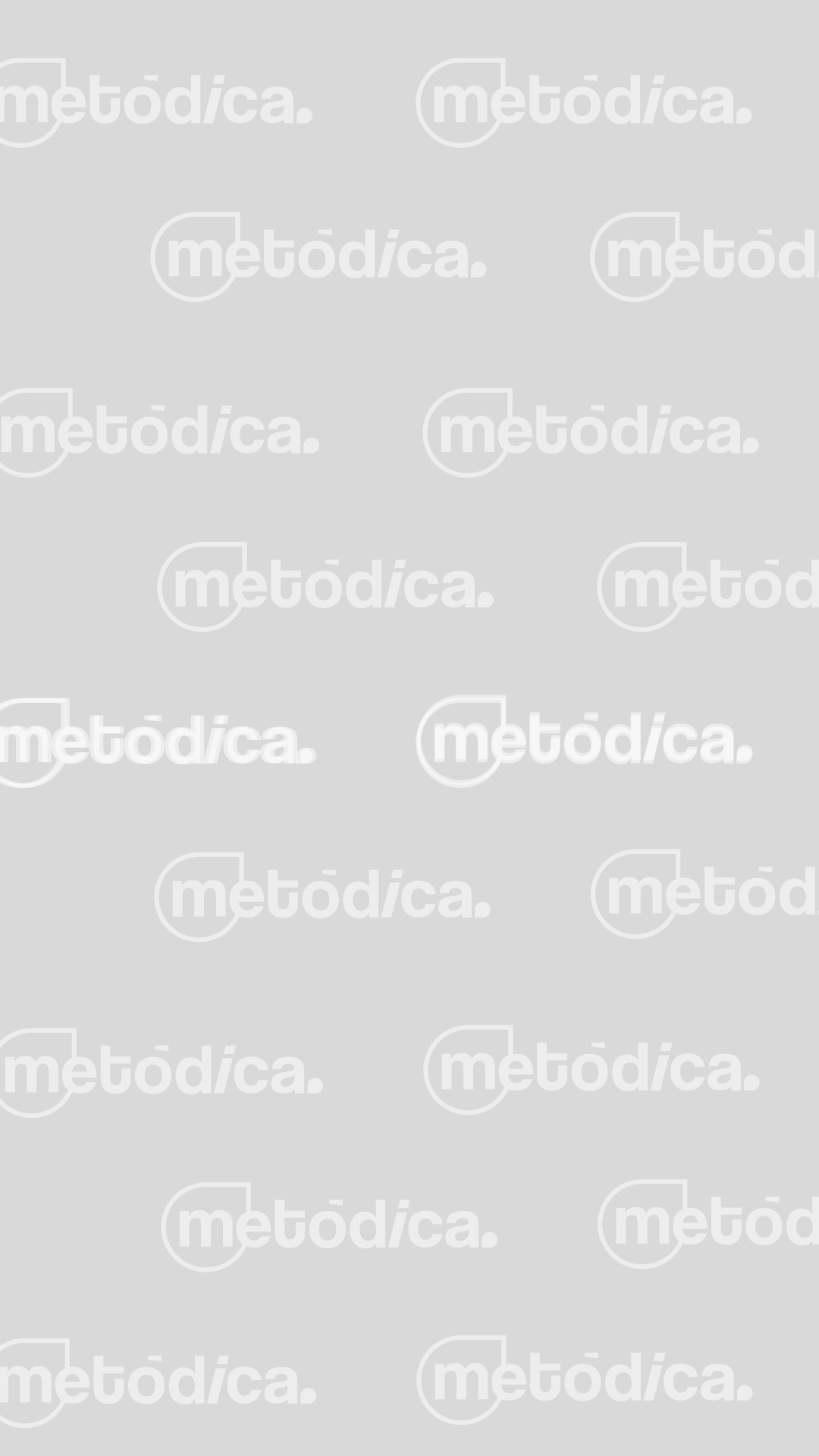 Carga de noticiasEs hora de empezar a cargar tus noticias. Puedes cargar hasta cinco, debes enviarnos al menos una.Noticia 1Título de la noticia: Texto de la noticia: Texto del botón: (omitir si no lleva) Enlace del botón: (omitir si no lleva) Preferencias Imagen/es que quieres incluir en la noticia (enlaces o cárgalas aquí directamente): Noticia 2Título de la noticia: Texto de la noticia: Texto del botón: (omitir si no lleva) Enlace del botón: (omitir si no lleva) Preferencias Imagen/es que quieres incluir en la noticia (enlaces o cárgalas aquí directamente): Noticia 3Título de la noticia: Texto de la noticia: Texto del botón: (omitir si no lleva) Enlace del botón: (omitir si no lleva) Preferencias Imagen/es que quieres incluir en la noticia (enlaces o cárgalas aquí directamente): Noticia 4Título de la noticia: Texto de la noticia: Texto del botón: (omitir si no lleva) Enlace del botón: (omitir si no lleva) Preferencias Imagen/es que quieres incluir en la noticia (enlaces o cárgalas aquí directamente): Noticia 5Título de la noticia: Texto de la noticia: Texto del botón: (omitir si no lleva) Enlace del botón: (omitir si no lleva) Preferencias Imagen/es que quieres incluir en la noticia (enlaces o cárgalas aquí directamente): 